Vyučující: Michaela SchánilcováObdobí: 25.3.-1.4.Email: Michaela.Schanilcova@zsgvodnany.czDo sešitu nebo na samostatný papír (např. čtvrtku) udělej rodokmen v angličtině jako je na str. 45 v učebnici. Členy rodiny můžeš nakreslit nebo použít fotografie.Nakresli do sešitu obličej a anglicky popiš jeho části.Např. takto: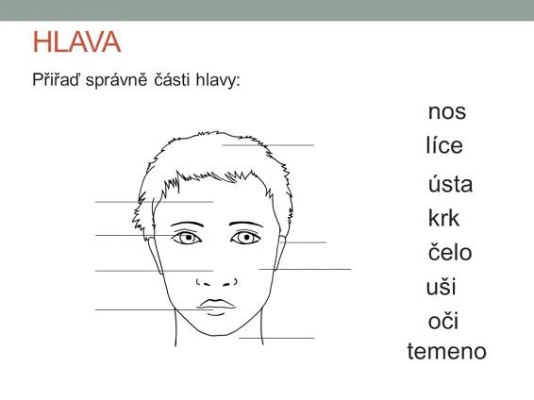 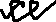 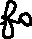 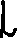 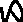 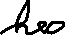 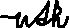 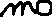 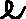 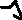 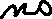 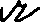 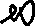 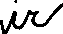 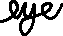 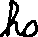 